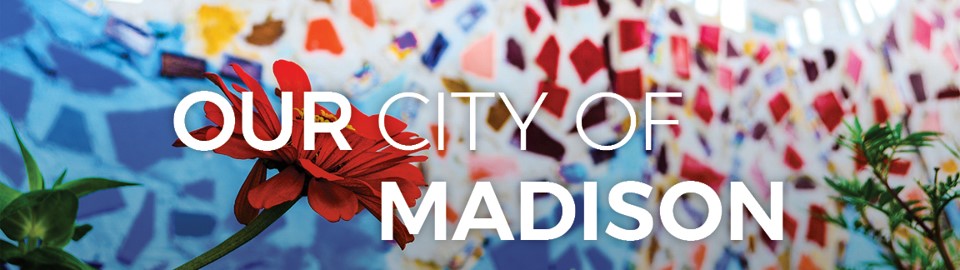 TeamCity Change LeadershipForces Driving ChangeInstructions:  Use this space to reflect on the forces driving change in your work area.  Be as specific as you can about this current/future change: what, when, how, where, and list out as many details as you can for each question.  Identify a change coming soon to you, your team, your agency: What are the specific forces driving change?Why is this change happening? For each, are they internal or external? How will you, your department, work area or team be affected?List the things that will need to change because of these forces. (Examples: Purpose, Culture, Leadership, Structure, Technology, Work Processes/Behaviors, and Management Systems)How will you apply Values-Based Leadership Principles in your approach to this change?Self- Reflection:Balance & Perspective: Life Long Learning: Humility & Empathy: 